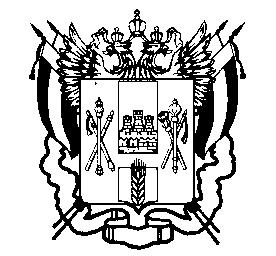 МИНИСТЕРСТВО ОБЩЕГО И ПРОФЕССИОНАЛЬНОГО ОБРАЗОВАНИЯРОСТОВСКОЙ ОБЛАСТИПРИКАЗ07.10.2014									№ 639г. Ростов-на-ДонуОб утверждении списка лиц, имеющих доступ к экзаменационным материалам государственной итоговой аттестации по образовательным программам основного общего и среднего общего образования в 2015 годуВ соответствии с подпунктом 1 пункта 12 статьи 59 Федерального закона от 29.12.2012 № 273-ФЗ «Об образовании в Российской Федерации» и в рамках организации и проведения государственной итоговой аттестации по образовательным программам основного общего и среднего общего образования на территории Ростовской областиПРИКАЗЫВАЮ:Определить получателем экзаменационных материалов для проведения государственной итоговой аттестации по образовательным программам основного общего и среднего общего образования в 2014/2015 учебном году государственное бюджетное учреждение Ростовской области «Ростовский областной центр обработки информации в сфере образования».Утвердить список лиц, имеющих доступ к экзаменационным материалам государственной итоговой аттестации по образовательным программам основного общего и среднего общего образования в 2014/2015 учебном году согласно приложению.Государственному бюджетному учреждению Ростовской области «Ростовский областной центр обработки информации в сфере образования» (Снежко Г.Е.):- обеспечить информационную защиту экзаменационных материалов государственной итоговой аттестации по образовательным программам основного общего и среднего общего образования от разглашения содержащейся в них информации с принятием мер по защите указанной информации от неправомерного доступа, уничтожения, модифицирования, блокирования, копирования, предоставления, распространения, а также иных неправомерных действий в отношении такой информации в соответствии с законодательством Российской Федерации в области защиты информации;- утвердить список лиц, имеющих доступ к экзаменационным материалам государственной итоговой аттестации по образовательным программам основного общего и среднего общего образования в 2015 учебном году, в установленном порядке;- обеспечить ознакомление с настоящим приказом лиц, указанных в пунктах 7, 8, 11 приложения к настоящему приказу в установленном порядке.Рекомендовать органам местного самоуправления муниципальных районов и городских округов в сфере образования принять правовые акты по определению списка лиц, имеющих доступ к экзаменационным материалам государственной итоговой аттестации по образовательным программам основного общего и среднего общего образования в 2014/2015 учебном году и обеспечить информационную безопасность этих материалов, а также обеспечить ознакомлении с настоящим приказом лиц, указанных в пунктах 2 - 6, 9,10 приложения к настоящему приказу в установленном порядке.Приказ министерства общего и профессионального образования Ростовской области от 10.02.2014 №47 «Об утверждении списка лиц, имеющих доступ к экзаменационным материалам государственной итоговой аттестации обучающихся, освоивших образовательные программы основного общего и среднего общего образования в 2014 году» признать утратившим силу.Контроль исполнения настоящего приказа оставляю за собой. Министр		 					Л.В. БалинаПриказ подготовлен сектором мониторинга и обеспеченияпроведения государственной итоговой аттестации обучающихся.заведующий сектором В. В. Тарасов Приложение к приказу минобразования областиот  07.10.2014  №639Списоклиц, имеющих доступ к экзаменационным материалам государственной итоговой аттестации по образовательным программам основного общего и среднего общего образования в 2015 годуСнежко Г.Е., директор  государственного бюджетного учреждения Ростовской области «Ростовский областной центр обработки информации в сфере образования»;Руководители органов местного самоуправления муниципальных районов и городских округов в сфере образования, за исключением доступа к экзаменационным материалам государственной итоговой аттестации по образовательным программам среднего общего образования в форме единого государственного экзамена;Руководители и организаторы пунктов проведения единого государственного экзамена, утвержденные в установленном порядке, участники единого государственного экзамена, за исключением доступа к экзаменационным материалам государственной итоговой аттестации по образовательным программам основного общего и среднего общего образования в форме основного государственного экзамена, государственного выпускного экзамена по образовательным программам основного общего и среднего общего образования;Руководители и организаторы пунктов проведения основного государственного экзамена, утвержденные в установленном порядке, участники основного государственного экзамена, за исключением доступа к экзаменационным материалам государственной итоговой аттестации по образовательным программам основного общего и среднего общего образования в формах единого государственного экзамена, государственного выпускного экзамена по образовательным программам основного общего и среднего общего образования;Руководители и организаторы пунктов проведения государственного выпускного экзамена по образовательным программам среднего общего образования, утверждённые  в установленном порядке, участники государственного выпускного экзамена по образовательным программам среднего общего образования, за исключением доступа к экзаменационным материалам государственной итоговой аттестации по образовательным программам основного общего и среднего общего образования в формах единого государственного экзамена, основного государственного экзамена, государственного выпускного экзамена по образовательным программам основного общего образования;Руководители и организаторы пунктов проведения государственного выпускного экзамена по образовательным программам основного общего образования, утверждённые  в установленном порядке, участники государственного выпускного экзамена по образовательным программам основного общего образования, за исключением доступа к экзаменационным материалам государственной итоговой аттестации по образовательным программам основного общего и среднего общего образования в формах единого государственного экзамена, основного государственного экзамена, государственного выпускного экзамена по образовательным программам среднего общего образования;Члены государственной экзаменационной комиссии Ростовской области, утвержденные в установленном порядке и направляемые в пункты проведения единого государственного экзамена, за исключением доступа к экзаменационным материалам государственной итоговой аттестации по образовательным программам основного общего и среднего общего образования в формах государственного выпускного экзамена по образовательным программам основного общего и среднего общего образования, основного государственного экзамена;Члены государственной экзаменационной комиссии Ростовской области, утвержденные в установленном порядке и направляемые в пункты проведения государственного выпускного экзамена по образовательным программам среднего общего образования, за исключением доступа к экзаменационным материалам государственной итоговой аттестации по образовательным программам основного общего и среднего общего образования в формах единого государственного экзамена, государственного выпускного экзамена по образовательным программам основного общего образования, основного государственного экзамена;Члены территориальных экзаменационных комиссий, утверждённые в установленном порядке и направляемые в пункты проведения основного государственного экзамена, участники основного государственного экзамена, за исключением доступа к экзаменационным материалам государственной итоговой аттестации по образовательным программам основного общего и среднего общего образования в формах  государственного выпускного экзамена по образовательным программам основного общего и среднего общего образования, единого государственного экзамена;Члены территориальных экзаменационных комиссий Ростовской области, утвержденные в установленном порядке и направляемые в пункты проведения государственного выпускного экзамена, участники государственного выпускного экзамена, за исключением доступа к экзаменационным материалам государственной итоговой аттестации по образовательным программам основного общего и среднего общего образования в формах единого государственного экзамена, государственного выпускного экзамена по образовательным программам  среднего общего образования, основного государственного экзамена;Председатели и члены областных предметных комиссий по учебным предметам, областной конфликтной комиссии, утвержденные в установленном порядке, при проверке экзаменационных работ участников единого государственного экзамена, государственного выпускного экзамена по образовательным программам среднего общего образования, за исключением доступа к экзаменационным материалам государственной итоговой аттестации по образовательным программам основного общего в формах основного государственного экзамена, государственного выпускного экзамена по образовательным программам основного общего образования;Председатели и члены территориальных предметных и конфликтных комиссий, утвержденные в установленном порядке, при проверке экзаменационных работ участников основного государственного экзамена, за исключением доступа к экзаменационным материалам государственной итоговой аттестации по образовательным программам основного общего и среднего общего образования в формах единого государственного экзамена, государственного выпускного экзамена по образовательным программам основного общего и среднего общего образования;Председатели и члены территориальных предметных и конфликтных комиссий, утвержденные в установленном порядке, при проверке экзаменационных работ участников государственного выпускного экзамена по образовательным программам основного общего образования, за исключением доступа к экзаменационным материалам государственной итоговой аттестации по образовательным программам основного общего и среднего общего образования в формах единого государственного экзамена, государственного выпускного экзамена по образовательным программам среднего общего образования.ЛИСТ ОЗНАКОМЛЕНИЯс приказом министерства общего и профессионального образования Ростовской области  от _____. 10.2014	года	№______«Об утверждении списка лиц, имеющих доступ к экзаменационным материалам государственной итоговой аттестации по образовательным программам основного общего и среднего общего образования в 2015 году»Я, Снежко Галина Евгеньевна, директор государственного бюджетного учреждения Ростовской области «Ростовский областной центр обработки информации в сфере образования» удостоверяю факт ознакомления меня с указанным приказом.Помимо этого, в соответствии с Порядками проведения государственной итоговой аттестации по образовательным программам основного общего и среднего общего образования (далее – ГИА):ознакомлена с Порядками проведения ГИА;ознакомлена с инструкциями по соблюдению информационной безопасности при проведении ГИА, правами и обязанностями в рамках выполнения работ по технологическому сопровождению проведения ГИА;предупреждена о привлечении к ответственности за неисполнение или ненадлежащее исполнение возложенных на меня должностных обязанностей в рамках специальных полномочий при проведении ГИА;предупреждена о возможности привлечения меня к административной и уголовной ответственности при совершении противоправных деяний в порядке, установленном федеральными законами.Я подтверждаю, что не имею права разглашать:  сведения, содержащиеся в экзаменационных материалах для проведения ГИА;результаты проверки экзаменационных работ участников ГИА, содержащиеся в протоколах проверки предметных комиссий по учебным предметам экзаменационных работ участников ГИА;сведения, содержащиеся в экзаменационных работах участников ГИА, поступающих в государственное бюджетное учреждение Ростовской области «Ростовский областной центр обработки информации в сфере образования на обработку и проверку.Я предупреждена о том, что в случае разглашения мною служебной тайны, сведений, содержащихся в экзаменационных материалах ГИА, или их утраты я несу ответственность в соответствии со ст. 90 Трудового Кодекса Российской Федерации.